О внесении изменений в постановление администрации муниципального района Пестравский Самарской области от 16.07.2013г.  №711 «О создании и утверждении Положения о межведомственной комиссии муниципального района Пестравский Самарской области по признанию помещения жилым помещением, жилого помещения непригодным для проживания и многоквартирного дома аварийным и подлежащим сносу или реконструкции» В связи с произошедшими кадровыми изменениями, руководствуясь статьями 41, 43 Устава муниципального района Пестравский Самарской области, администрация муниципального района Пестравский  ПОСТАНОВЛЯЕТ:Внести в постановление администрации муниципального района Пестравский Самарской области от 16.07.2013г. №711 «О создании и утверждении Положения о межведомственной комиссии муниципального района Пестравский Самарской области по признанию помещения жилым помещением, жилого помещения непригодным для проживания и многоквартирного дома аварийным и подлежащим сносу или реконструкции» изменение, изложив приложение №1 в новой редакции, согласно приложению к настоящему постановлению.Признать утратившим силу п.1 постановления администрации муниципального района Пестравский Самарской области  № 567 от 21.09.2017г. «О внесении изменений в постановление администрации муниципального района Пестравский Самарской области от 16.07.2013г.  №711 «О создании и утверждении Положения о межведомственной комиссии муниципального района Пестравский Самарской области по признанию помещения жилым помещением, жилого помещения непригодным для проживания и многоквартирного дома аварийным и подлежащим сносу или реконструкции»».Опубликовать настоящее постановление в районной газете «Степь» и разместить на официальном Интернет-сайте муниципального района Пестравский.Руководителю аппарата администрации муниципального района Пестравский (Сапрыкин О.В.) довести данное постановление до сведения заинтересованных лиц.        Контроль за выполнением настоящего постановления возложить на первого заместителя Главы муниципального района Пестравский С.В.Ермолова.Глава муниципального районаПестравский						                              А.П.ЛюбаевПешехонова 21474Приложение  к постановлению администрациимуниципального района Пестравский от___________________№__________СОСТАВМЕЖВЕДОМСТВЕННОЙ КОМИССИИ МУНИЦИПАЛЬНОГО РАЙОНА ПЕСТРАВСКИЙ САМАРСКОЙ ОБЛАСТИ ПО ПРИЗНАНИЮ ПОМЕЩЕНИЯЖИЛЫМ ПОМЕЩЕНИЕМ, ЖИЛОГО ПОМЕЩЕНИЯ НЕПРИГОДНЫМ ДЛЯ ПРОЖИВАНИЯ И МНОГОКВАРТИРНОГО ДОМА АВАРИЙНЫМ И ПОДЛЕЖАЩИМ СНОСУ ИЛИ РЕКОНСТРУКЦИИ 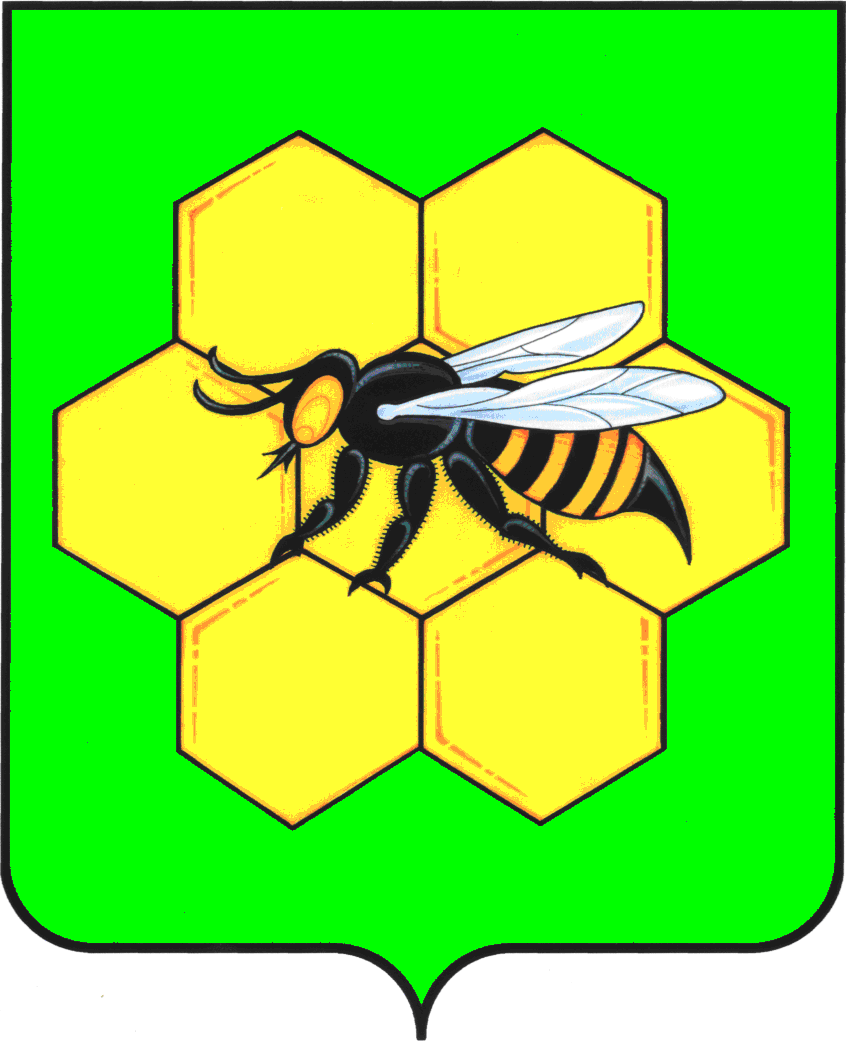 АДМИНИСТРАЦИЯМУНИЦИПАЛЬНОГО РАЙОНАПЕСТРАВСКИЙСАМАРСКОЙ ОБЛАСТИПОСТАНОВЛЕНИЕот____________________№___________Ермолов Сергей Викторовичпервый заместитель Главы муниципального района Пестравский Самарской области, председатель комиссии; Каштанов Вячеслав АлександровичПешехонова Татьяна СергеевнаЧлены комиссии:начальник муниципального казенного учреждения «Отдел  капитального строительства и жилищно-коммунального хозяйства»  администрации  муниципального района Пестравский Самарской области, заместитель председателя комиссии;специалист отдела архитектуры и градостроительства администрации  муниципального района Пестравский Самарской области, секретарь комиссии.Кудрявцев Валерий Юрьевичначальник отдела архитектуры и градостроительства администрации  муниципального района Пестравский Самарской области;Смирнова Светлана Валентиновнаруководитель Финансового управления муниципального района Пестравский  Самарской области;Старкова Елена Владимировнаглавный специалист администрации муниципального района Пестравский Самарской области по правовым вопросам;Балыкина Светлана Александровнапомощник врача по общей гигиене санитарно-гигиенического отдела филиала   ФБУЗ «Центр гигиены и эпидемиологии Самарской области в г. Новокуйбышевске» (по согласованию);Зотов Геннадий Николаевичначальник Территориального отдела Управления Роспотребнадзора по Самарской области в г. Новокуйбышевске (по согласованию);Уколов Алексей Владимировичдиректор Красноармейского филиала ГУП ЦТИ (по согласованию);Ишков Дмитрий Васильевич Еськин Владимир ВасильевичШемякинский Эдуард ЮрьевичДавыдкин Денис АлександровичЦарьков Виталий Викторовичначальник отдела надзорной деятельности и профилактической работы муниципальных районов, Пестравский и Красноармейский управления надзорной деятельности и профилактической работы Главного управления МЧС России по Самарской области (по согласованию);главный специалист Южного управления  жилищного надзора по Самарской области (по согласованию);главный специалист-эксперт Пестравского отдела Управления Федеральной службы государственной регистрации, кадастра и картографии по Самарской области (по согласованию);ведущий  специалист  по охране  окружающей среды  администрации  муниципального района Пестравский  Самарской области;заместитель генерального директора муниципального унитарного предприятия «Жилищно-коммунального хозяйства Пестравского района».